牡丹江市2019年招录定向选调生联系人员          邵宗杰  中共牡丹江市委组织部青年干部科科长          办公电话：04536171682  手机：13704531199          李佰莹  中共牡丹江市委组织部青年干部科副科长          办公电话：04536171682  手机：18088737373          可扫描下方二维码添加工作人员微信：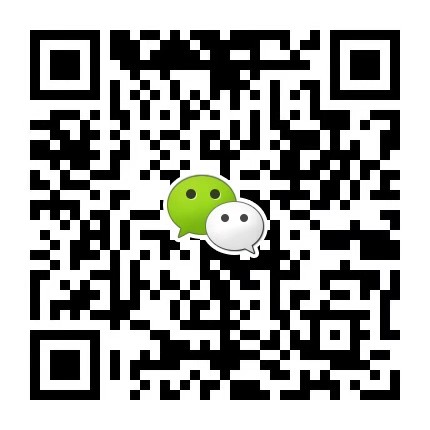 